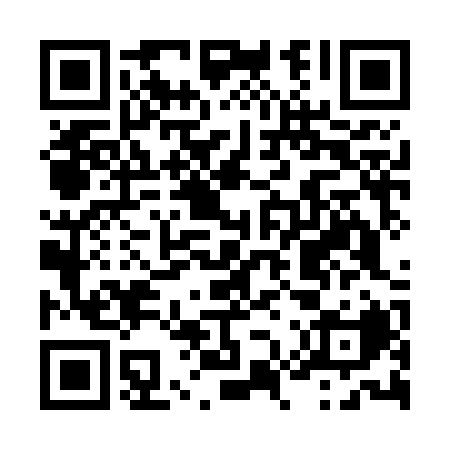 Ramadan times for Anguillara Sabazia, ItalyMon 11 Mar 2024 - Wed 10 Apr 2024High Latitude Method: Angle Based RulePrayer Calculation Method: Muslim World LeagueAsar Calculation Method: HanafiPrayer times provided by https://www.salahtimes.comDateDayFajrSuhurSunriseDhuhrAsrIftarMaghribIsha11Mon4:564:566:2912:214:266:136:137:4112Tue4:544:546:2712:214:276:146:147:4213Wed4:534:536:2612:204:286:156:157:4314Thu4:514:516:2412:204:296:176:177:4415Fri4:494:496:2212:204:306:186:187:4616Sat4:474:476:2112:194:316:196:197:4717Sun4:454:456:1912:194:326:206:207:4818Mon4:444:446:1712:194:336:216:217:4919Tue4:424:426:1512:194:346:226:227:5120Wed4:404:406:1412:184:356:236:237:5221Thu4:384:386:1212:184:356:256:257:5322Fri4:364:366:1012:184:366:266:267:5423Sat4:344:346:0912:174:376:276:277:5624Sun4:324:326:0712:174:386:286:287:5725Mon4:304:306:0512:174:396:296:297:5826Tue4:284:286:0312:164:406:306:308:0027Wed4:264:266:0212:164:406:316:318:0128Thu4:254:256:0012:164:416:326:328:0229Fri4:234:235:5812:164:426:346:348:0430Sat4:214:215:5612:154:436:356:358:0531Sun5:195:196:551:155:437:367:369:061Mon5:175:176:531:155:447:377:379:082Tue5:155:156:511:145:457:387:389:093Wed5:135:136:501:145:467:397:399:104Thu5:115:116:481:145:477:407:409:125Fri5:095:096:461:135:477:417:419:136Sat5:075:076:451:135:487:427:429:147Sun5:055:056:431:135:497:447:449:168Mon5:035:036:411:135:497:457:459:179Tue5:015:016:401:125:507:467:469:1910Wed4:594:596:381:125:517:477:479:20